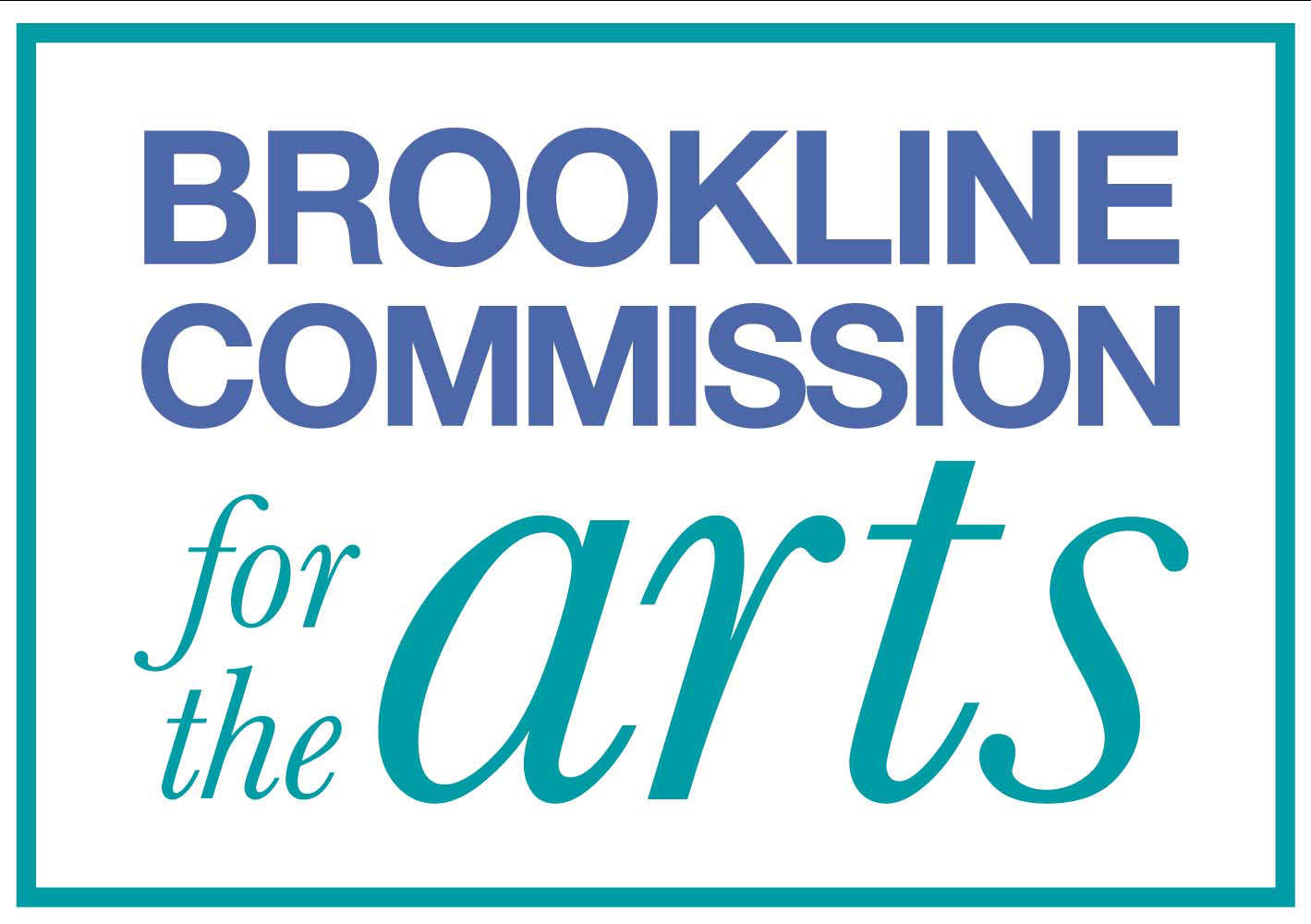 BROOKLINE TOWN HALL WALLS - EXHIBITION SPACE INFORMATIONThere are three rooms and one display case in which THW exhibits artwork.Room 103Side of the room - (6) 3' wide x 5' high panels = 18' x 5' totalFront of the room - (5) 3' wide x 5' high panels = 15' x 5' totalRoom 111(5) 4' wide x 5' high panels = 20' x 5' totalHearing Room (Sixth Floor)(7) 3' wide x 5' high panels = 21' x 5' totalPlease note that there are hangers onto which you can fasten your work.  NOTE:  Because rooms have projector screens that drop down from the ceiling, work cannot extend more than 6 inches from the wall.Glass Display Case (First Floor Lobby)60" L x 30" W x 11" H